1.14	рассмотреть возможность получения непрерывной эталонной шкалы времени либо путем изменения всемирного координированного времени (UTC), либо каким-либо другим методом и принять соответствующие меры в соответствии с Резолюцией 653 (ВКР-12);ВведениеВ соответствии с Резолюцией 653 (ВКР-12) были завершены исследования четырех возможных методов выполнения пункта повестки дня с целью получения непрерывной шкалы времени. В действующем порядке определения всемирного координированного времени (UTC) шкала времени корректируется к среднему солнечному времени UT1 путем введения или удаления одной секунды всякий раз, когда разность между UTC и UT1 приближается к значению 0,9 секунды. Эти лишняя секунда называется дополнительной секундой.В методе A Отчета ПСК предлагается прекратить применение процедуры использования дополнительной секунды при определении UTC. Настоящее предложение соответствует конкретно этому методу, в частности методу A1, где сохраняется акроним "UTC".Исключение дополнительной секунды из определения UTC обеспечит возможность распространения непрерывной шкалы времени. При этом отпадет необходимость в корректировке UTC с помощью дополнительной секунды, что сопряжено с риском ошибок, которые в прошлом приводили к сбоям в системах электросвязи и компьютерных системах.Вместе с тем, поскольку некоторые системы, например астрономические приборы, используют шкалу UT1 или аппроксимирующую ее в настоящее время UTC, может потребоваться изменение программного обеспечения этих систем, чтобы они могли восстанавливать значение UT1 из UTC при разнице во времени, превышающей 0,9 секунд. Поэтому предлагается отложить исключение введения дополнительной секунды на пять лет и осуществить предлагаемое изменение Регламента радиосвязи в 2021 году.Приведенные ниже предложения основаны на методе A1 Отчета ПСК.СТАТЬЯ 1Термины и определенияРаздел I  –  Общие терминыMOD	AUT/E/FIN/F/I/LTU/LUX/MCO/NOR/POL/SVK/CZE/ROU/84/11.14		всемирное координированное время (UTC): Шкала времени, основанная на секунде в системе единиц (CИ).     (ВКР-)Основания:	Для устранения включения посредством ссылки Рекомендации МСЭ-R TF.460-6, в которой содержится определение использования дополнительных секунд в UTC, добавления ссылки на международную организацию, отвечающую за поддержание шкалы времени UTC, и устранения эквивалентности между UTC и средним солнечным временем на нулевом меридиане.СТАТЬЯ 2НоменклатураРаздел II  –  Даты и времяMOD	AUT/E/FIN/F/I/LTU/LUX/MCO/NOR/POL/SVK/CZE/ROU/84/22.5		Если дата указана в связи со Всемирным координированным временем (UTC), то эта дата дат нулево меридиан, причем нулевой меридиан соответствует нулевому градусу географической долготы.Основания:	Изменения, логически вытекающие из MOD п. 1.14 РР.MOD	AUT/E/FIN/F/I/LTU/LUX/MCO/NOR/POL/SVK/CZE/ROU/84/32.6		Если при международной радиосвязи указывается конкретное время, то следует применять UTC и представлять его группой из четырех цифр (0000-2359). Аббревиатура UTC должна использоваться во всех языках.Основания:	Изменения, логически вытекающие из MOD п. 1.14 РР.MOD	AUT/E/FIN/F/I/LTU/LUX/MCO/NOR/POL/SVK/CZE/ROU/84/4ГЛАВА  XПоложения по вступлению в силу Регламента радиосвязи     (ВКР-)MOD	AUT/E/FIN/F/I/LTU/LUX/MCO/NOR/POL/SVK/CZE/ROU/84/5СТАТЬЯ 59Вступление в силу и временное применение 
Регламента радиосвязи     (ВКР-)MOD	AUT/E/FIN/F/I/LTU/LUX/MCO/NOR/POL/SVK/CZE/ROU/84/659.1		Настоящий Регламент, который дополняет положения Устава и Конвенции Международного союза электросвязи в том виде, как он пересмотрен и содержится в Заключительных актах ВКР-95, ВКР-97, ВКР-2000, ВКР-03, ВКР-07 ВКР-12, должен применяться в соответствии со Статьей 54 Устава на следующей основе.     (ВКР-)ADD	AUT/E/FIN/F/I/LTU/LUX/MCO/NOR/POL/SVK/CZE/ROU/84/759.13		Другие положения настоящего Регламента радиосвязи, пересмотренные на ВКР-15, вступают в силу 1 января 2017 года, за следующими исключениями:     (ВКР-15)ADD	AUT/E/FIN/F/I/LTU/LUX/MCO/NOR/POL/SVK/CZE/ROU/84/859.14	–	Пересмотренные положения, в отношении которых в Резолюции предусматриваются другие даты начала их применения: 		[84-A114-UTC] (ВКР-15)     (ВКР-15)SUP	AUT/E/FIN/F/I/LTU/LUX/MCO/NOR/POL/SVK/CZE/ROU/84/9РЕЗОЛЮЦИЯ 653 (ВКР-12)Будущее шкалы времени Всемирного координированного времениОснования:	В Резолюции 653 (ВКР-12) нет необходимости.ADD	AUT/E/FIN/F/I/LTU/LUX/MCO/NOR/POL/SVK/CZE/ROU/84/10Проект новой Резолюции [84-A114-UTC] (ВКР-15)Временное применение определенных положений Регламента радиосвязи, пересмотренного на ВКР-15, и аннулирование 
ряда Резолюций и РекомендацийВсемирная конференция радиосвязи (Женева, 2015 г.),учитывая,a)	что настоящая Конференция приняла поправки к пп. 1.14, 2.5 и 2.6, касающиеся изменения UTC с целью получения непрерывной эталонной шкалы времени;b)	что настоящая Конференция в соответствии со своим кругом ведения приняла частичный пересмотр Регламента радиосвязи, который вступит в силу с 1 января 2017 года;с)	что некоторые из положений, в которые на настоящей Конференции были внесены поправки, необходимо применять после этой даты;d)	что для обеспечения достаточного времени, чтобы обновить оборудование и/или программное обеспечение в традиционных системах с учетом прекращения введения дополнительных секунд в UTC, пп. 1.14, 2.5 и 2.6 необходимо применять на более позднем этапе,решает,что с 1 января 2021 года должны применяться пп. 1.14, 2.5 и 2.6, пересмотренные ВКР-15.Основания:	Для обеспечения достаточного времени, чтобы обновить оборудование и/или программное обеспечение в традиционных системах с учетом прекращения введения дополнительных секунд в UTC.______________Всемирная конференция радиосвязи (ВКР-15)
Женева, 2–27 ноября 2015 года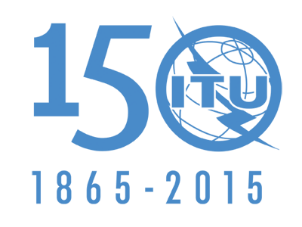 МЕЖДУНАРОДНЫЙ СОЮЗ ЭЛЕКТРОСВЯЗИПЛЕНАРНОЕ ЗАСЕДАНИЕДокумент 84-R16 октября 2015 годаОригинал: английскийАвстрия, Испания, Финляндия, Франция, Италия, Литовская Республика, Люксембург, Монако (Княжество), Норвегия, Польша (Республика), 
Словацкая Республика, Чешская Республика, РумынияАвстрия, Испания, Финляндия, Франция, Италия, Литовская Республика, Люксембург, Монако (Княжество), Норвегия, Польша (Республика), 
Словацкая Республика, Чешская Республика, Румынияпредложения для работы конференциипредложения для работы конференцииПункт 1.14 повестки дняПункт 1.14 повестки дня